О проекте федерального закона № 799046-7 «О внесении изменений в статью 103 Федерального закона «Об образовании в Российской Федерации»и статью 5 Федерального закона «О науке и научно-технической политике»(в части предоставления права бюджетным и автономным учреждениям высшего образования и науки становиться участниками ранее созданных хозяйственных обществ или хозяйственных партнерств)Государственное Собрание (Ил Тумэн) Республики Саха (Якутия)                                      п о с т а н о в л я е т:1. Поддержать проект федерального закона № 799046-7 «О внесении изменений в статью 103 Федерального закона «Об образовании в Российской Федерации» и статью 5 Федерального закона «О науке и научно-технической политике» (в части предоставления права бюджетным и автономным учреждениям высшего образования и науки становиться участниками ранее созданных хозяйственных обществ или хозяйственных партнерств), внесенный депутатами Государственной Думы С.Ю.Теном, В.М.Кононовым, А.В.Дамдиновым, А.А.Харсиевым, А.А.Гетта, А.И.Голушко, Б.М.Гладких, С.В.Чижовым, Д.П.Москвиным, А.В.Жарковым, И.В.Сапко, Ю.В.Смирновым, Е.В.Бондаренко, А.И.Пятикопом, Н.Ф.Герасименко, Н.В.Говориным, Г.А.Карловым, А.В.Канаевым, А.А.Максимовым, С.А.Сопчуком, Е.В.Паниной, В.В.Ивановым, А.Г.Кобилевым, Б.Х.Сайтиевым, И.М.Гусевой, В.И.Катеневым, А.Б.Клыкановым, Г.К.Сафаралиевым, М.Т.Гаджиевым, М.С.Гаджиевым, В.П.Водолацким, А.П.Петровым, А.А.Кавиновым, С.В.Яхнюком, Е.Б.Шулеповым, В.И.Афонским, З.Д.Геккиевым, Л.Н.Антоновой, И.Н.Сухаревым, Ю.Н.Швыткиным, С.А.Боженовым, Н.Д.Боевой, И.Е.Марьяш, А.Г.Когогиной, Е.А.Митиной, Д.Б.Кравченко, Л.Н.Тутовой, А.Е.Загребиным, Г.И.Данчиковой, М.П.Беспаловой, К.Г.Слыщенко, А.Л.Ветлужских, Д.В.Сватковским, Ю.Г.Волковым, И.С.Минкиным, Р.Ш.Хайровым, А.Б.Выборным, И.И.Белековым, В.В.Гутеневым.2. Направить настоящее постановление в Комитет Государственной Думы Федерального Собрания Российской Федерации по образованию и науке.3. Настоящее постановление вступает в силу с момента его принятия.Председатель Государственного Собрания   (Ил Тумэн) Республики Саха (Якутия) 						П.ГОГОЛЕВг.Якутск, 12 декабря 2019 года 	    ГС № 381-VI   ГОСУДАРСТВЕННОЕ СОБРАНИЕ(ИЛ ТУМЭН)РЕСПУБЛИКИ САХА (ЯКУТИЯ)                          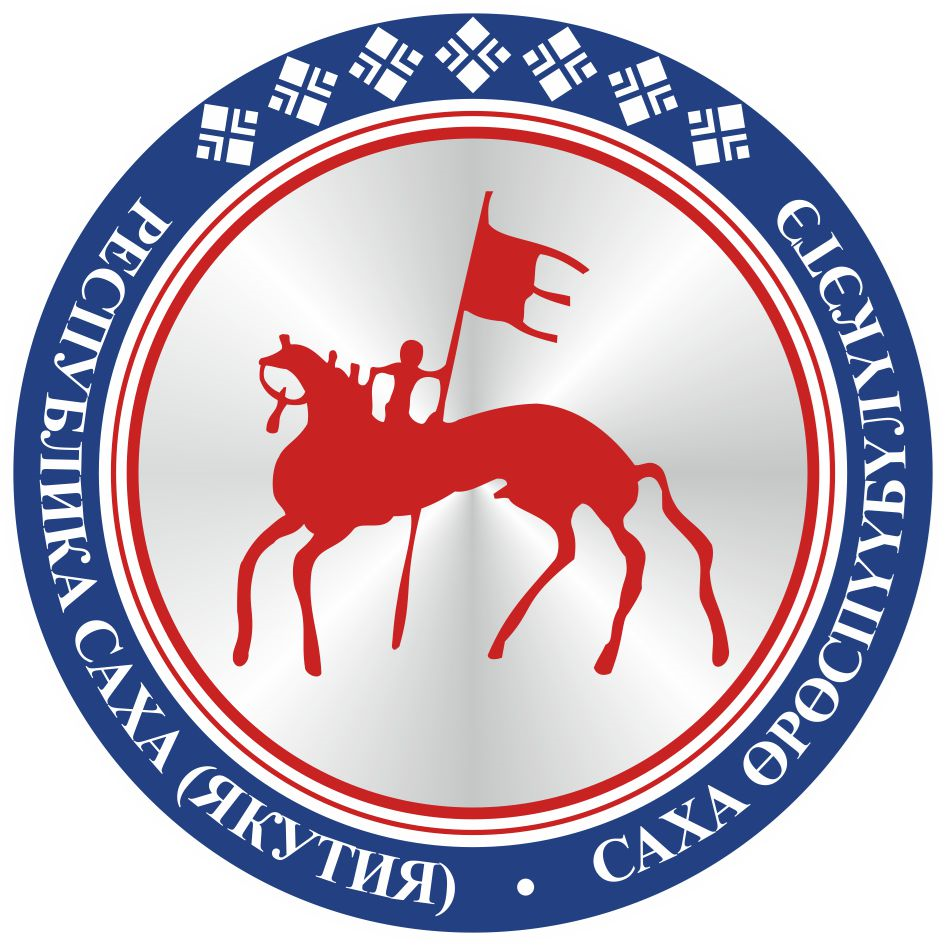 САХА ӨРӨСПҮҮБҮЛҮКЭТИНИЛ ТҮМЭНЭ                                 П О С Т А Н О В Л Е Н И ЕУ У Р А А Х